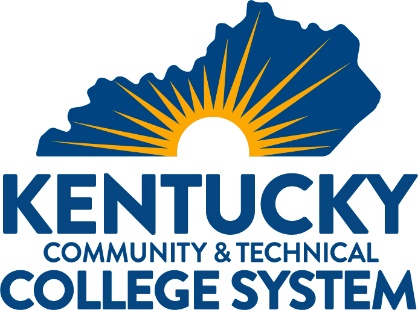 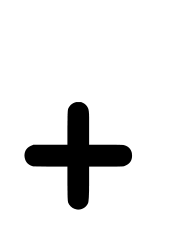 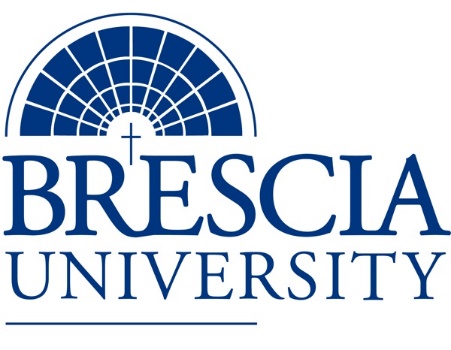 TRANSFER PATHWAY GUIDEAssociate of Applied Science to Bachelor in Integrated Studies Computerized Manufacturing & MachiningOverviewCompletion of the following curriculum will satisfy the requirements for Associates of Applied Science at the Kentucky Community and Technical College System and leads to a Bachelor’s Degree at Brescia University. Admission RequirementsOfficial transcript from all schools attended.  Combined grade point of average of a 2.0 or higher.Degree RequirementsStudents can apply to Brescia University at: https://www.brescia.edu/apply/ For any questions or additional information on tuition, deadlines, or start dates, please email BUconnections@brescia.eduGeneral Transfer RequirementsBrescia University can accept up to 77 hours of transfer credit from KCTCS from their associate of applied science for courses where a student made a grade of C or above.KCTCS AAS TO BU’s Bachelor Degree CHECKLIST Kentucky Community and Technical College SystemCategory 1: KCTCS General Education Core Requirements (16 hours)*World History is required at Brescia University. If not taken at KCTCS, will need to be taken at Brescia. Category 2: KCTCS Technical and Support Component (48-51 hours)BRESCIA UNIVERSITYMajor Requirements for Integrated Studies, Emphasis in BusinessUpdated: {8-26-2020}KCTCS CourseCourse or CategoryCredits{Institution}
CourseCompletedMAT 116, MAT 126, or HigherQuantitative Reasoning3Natural Sciences3Social/ Behavioral Sciences3Heritage/ Humanities*3ENG 101Written Communication3Electives (Co-op or Practicum)1Subtotal General Education Core Courses16KCTCS CourseCourse or CategoryCredits{Institution}
CourseCompletedDigital Literacy0-3CMM 110 AND CMM 112 OR CMM 114Fundamentals of Machine Tools A AND Fundamentals of Machine Tools B OR Fundamentals of Machine Tools 6CMM 118Metrology/Control Charts 2CMM 120 AND CMM 122 OR CMM 124Applied Machining I AND Applied Machining II OR  Applied Machining 6CMM 130 AND CMM 132 OR CMM 134 OR CMM 138Manual Programming AND CAD/CAM/CNC OR Manual Programming/CAD/CAM/CNC OR Intro to Programming & CNC Machines 6CMM 210 AND CMM 212 OR CMM 214Industrial Machining I AND Industrial Machining II OR Industrial Machining 6CMM 220 AND CMM 222 OR CMM 224Advanced Industrial Machining I AND Advanced Industrial Machining II OR Advanced Industrial Machining 6CMM 2301 AND CMM 2302 OR CMM 230 OR CMM 234Intro to Conversational Programming AND Conversational Editing and Subroutines OR Conversational Programming OR CNC Machines and Coding Practices 6CMM 2401 AND CMM 2402 OR CMM 240 OR CMM 244Intro to 3-D Code Sequencing and Tool path Production AND Advanced 3-D Code Sequencing and Macro Systems OR Intro to 3-D Programming OR Advanced Programming/Setup Practices 6BRX 110 AND BRX 210 OR BRX 112Basic Blueprint Reading for Machinist AND Mechanical Blueprint Reading for Machinist OR Blueprint Reading for Machinist 4Subtotal AAS Technical Courses48-51Brescia University CourseCourse NameCredits{Institution} CourseTaken at KCTCSEng 102Writing II3Eng 201Intro to Fiction3Sph 110Public Speaking3CS 105Office Applications3Spn 101 GER Foreign Language3Drm 325Oral Interpretation (GER UD Fine Arts)3Eng 341 or 342GER UD Literature3Phl 346 Business Ethics (GER UD Philosophy)3Psy 105Intro to Psychology (GER Social Beh Sci)3Th 318Faith & Justice (GER UD Theology)3BAd 301Business Law 3BAd 405Management Information Systems3BAd 410Public Regulation of Business3Mgt 306Management Concepts3Mkt 307Marketing Concepts3BAd 418 Quantitative Methods for Business3Mgt 315 Personnel/Human Resource Management3IS 499Sr. Capstone (Final Paper Required)3SW 310 Social Issues and Diversity (UD Elective)3Mgt 308Organizational Behavior (Or another UD Elective)3Eco 201Principles of Economics I (or another Free Elective)3Eco 202Principles of Economics II (or another Free Elective)3Subtotal BRESCIA Credit Hours61-64Total Baccalaureate Degree Credit Hours128